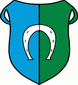 ZGŁOSZENIE  KANDYDATADO KLASY PIERWSZEJ SZKOŁY PODSTAWOWEJ na rok szkolny 2018/2019AdresatDane kandydataOświadczenia dotyczące treści zgłoszeniaOświadczamy, że dane przedłożone w niniejszej deklaracji są zgodne ze stanem faktycznym                 i jestem świadomy (a) odpowiedzialności karnej za złożenie fałszywego oświadczenia.Informacje dotyczące danych osobowychAdministratorem danych osobowych zawartych w zgłoszeniu jest dyrektor szkoły podstawowej do której zgłoszenie zostało złożone.Wyrażam zgodę na przetwarzanie danych osobowych zawartych w niniejszej deklaracji                          w celach statystycznych i sprawach związanych z opieką przedszkolną nad dzieckiem oraz do rozliczania zobowiązań finansowych wobec przedszkola/szkoły. Przetwarzanie danych odbywać się będzie zgodnie z ustawą z dnia 29 sierpnia 1997 r. o ochronie danych osobowych (Dz. U.  z 2016 r. poz. 922).……………………………………………………..     …………………………………………………………(czytelny podpis matki/opiekuna prawnego 1)          ( czytelny podpis ojca/opiekuna prawnego 2)……………………………………………………………………….                       ( miejscowość i data)           NAZWA SZKOŁY I ADRES DANE IDENTYFIKACYJNE KANDYDATADANE IDENTYFIKACYJNE KANDYDATADANE IDENTYFIKACYJNE KANDYDATADANE IDENTYFIKACYJNE KANDYDATADANE IDENTYFIKACYJNE KANDYDATADANE IDENTYFIKACYJNE KANDYDATADANE IDENTYFIKACYJNE KANDYDATADANE IDENTYFIKACYJNE KANDYDATADANE IDENTYFIKACYJNE KANDYDATADANE IDENTYFIKACYJNE KANDYDATADANE IDENTYFIKACYJNE KANDYDATADANE IDENTYFIKACYJNE KANDYDATADANE IDENTYFIKACYJNE KANDYDATADANE IDENTYFIKACYJNE KANDYDATADANE IDENTYFIKACYJNE KANDYDATADANE IDENTYFIKACYJNE KANDYDATADANE IDENTYFIKACYJNE KANDYDATADANE IDENTYFIKACYJNE KANDYDATAImię/ImionaImię/ImionaNazwiskoNazwiskoPESELPESELPESELPESELw przypadku braku numeru PESEL – seria i numer paszportu lub innego dokumentu potwierdzającego tożsamość:……………………………………………………………………………………………………….w przypadku braku numeru PESEL – seria i numer paszportu lub innego dokumentu potwierdzającego tożsamość:……………………………………………………………………………………………………….w przypadku braku numeru PESEL – seria i numer paszportu lub innego dokumentu potwierdzającego tożsamość:……………………………………………………………………………………………………….w przypadku braku numeru PESEL – seria i numer paszportu lub innego dokumentu potwierdzającego tożsamość:……………………………………………………………………………………………………….w przypadku braku numeru PESEL – seria i numer paszportu lub innego dokumentu potwierdzającego tożsamość:……………………………………………………………………………………………………….w przypadku braku numeru PESEL – seria i numer paszportu lub innego dokumentu potwierdzającego tożsamość:……………………………………………………………………………………………………….w przypadku braku numeru PESEL – seria i numer paszportu lub innego dokumentu potwierdzającego tożsamość:……………………………………………………………………………………………………….w przypadku braku numeru PESEL – seria i numer paszportu lub innego dokumentu potwierdzającego tożsamość:……………………………………………………………………………………………………….w przypadku braku numeru PESEL – seria i numer paszportu lub innego dokumentu potwierdzającego tożsamość:……………………………………………………………………………………………………….w przypadku braku numeru PESEL – seria i numer paszportu lub innego dokumentu potwierdzającego tożsamość:……………………………………………………………………………………………………….w przypadku braku numeru PESEL – seria i numer paszportu lub innego dokumentu potwierdzającego tożsamość:……………………………………………………………………………………………………….w przypadku braku numeru PESEL – seria i numer paszportu lub innego dokumentu potwierdzającego tożsamość:……………………………………………………………………………………………………….w przypadku braku numeru PESEL – seria i numer paszportu lub innego dokumentu potwierdzającego tożsamość:……………………………………………………………………………………………………….w przypadku braku numeru PESEL – seria i numer paszportu lub innego dokumentu potwierdzającego tożsamość:……………………………………………………………………………………………………….w przypadku braku numeru PESEL – seria i numer paszportu lub innego dokumentu potwierdzającego tożsamość:……………………………………………………………………………………………………….w przypadku braku numeru PESEL – seria i numer paszportu lub innego dokumentu potwierdzającego tożsamość:……………………………………………………………………………………………………….Data urodzeniaData urodzeniaDzieńDzieńDzieńDzieńMiesiącMiesiącMiesiącMiesiącMiesiącMiesiącRokRokRokRokRokRokDANE IDENTYFIKACYJNE I KONTAKTOWE RODZICÓW/ OPIEKUNÓW PRAWNYCHDANE IDENTYFIKACYJNE I KONTAKTOWE RODZICÓW/ OPIEKUNÓW PRAWNYCHDANE IDENTYFIKACYJNE I KONTAKTOWE RODZICÓW/ OPIEKUNÓW PRAWNYCHDANE IDENTYFIKACYJNE I KONTAKTOWE RODZICÓW/ OPIEKUNÓW PRAWNYCHDANE IDENTYFIKACYJNE I KONTAKTOWE RODZICÓW/ OPIEKUNÓW PRAWNYCHDANE IDENTYFIKACYJNE I KONTAKTOWE RODZICÓW/ OPIEKUNÓW PRAWNYCHDANE IDENTYFIKACYJNE I KONTAKTOWE RODZICÓW/ OPIEKUNÓW PRAWNYCHDANE IDENTYFIKACYJNE I KONTAKTOWE RODZICÓW/ OPIEKUNÓW PRAWNYCHDANE IDENTYFIKACYJNE I KONTAKTOWE RODZICÓW/ OPIEKUNÓW PRAWNYCHDANE IDENTYFIKACYJNE I KONTAKTOWE RODZICÓW/ OPIEKUNÓW PRAWNYCHDANE IDENTYFIKACYJNE I KONTAKTOWE RODZICÓW/ OPIEKUNÓW PRAWNYCHDANE IDENTYFIKACYJNE I KONTAKTOWE RODZICÓW/ OPIEKUNÓW PRAWNYCHDANE IDENTYFIKACYJNE I KONTAKTOWE RODZICÓW/ OPIEKUNÓW PRAWNYCHDANE IDENTYFIKACYJNE I KONTAKTOWE RODZICÓW/ OPIEKUNÓW PRAWNYCHDANE IDENTYFIKACYJNE I KONTAKTOWE RODZICÓW/ OPIEKUNÓW PRAWNYCHDANE IDENTYFIKACYJNE I KONTAKTOWE RODZICÓW/ OPIEKUNÓW PRAWNYCHDANE IDENTYFIKACYJNE I KONTAKTOWE RODZICÓW/ OPIEKUNÓW PRAWNYCHDANE IDENTYFIKACYJNE I KONTAKTOWE RODZICÓW/ OPIEKUNÓW PRAWNYCHmatka (opiekun prawny 1)matka (opiekun prawny 1)matka (opiekun prawny 1)matka (opiekun prawny 1)matka (opiekun prawny 1)matka (opiekun prawny 1)matka (opiekun prawny 1)matka (opiekun prawny 1)ojciec (opiekun prawny 2)ojciec (opiekun prawny 2)ojciec (opiekun prawny 2)ojciec (opiekun prawny 2)ojciec (opiekun prawny 2)ojciec (opiekun prawny 2)ojciec (opiekun prawny 2)ojciec (opiekun prawny 2)ImięImięNazwiskoNazwiskoTelefon kontaktowyTelefon kontaktowyAdres e-mailAdres e-mailADRESY ZAMIESZKANIAADRESY ZAMIESZKANIAADRESY ZAMIESZKANIAADRESY ZAMIESZKANIAADRESY ZAMIESZKANIAADRESY ZAMIESZKANIAADRESY ZAMIESZKANIAADRESY ZAMIESZKANIAADRESY ZAMIESZKANIAADRESY ZAMIESZKANIAADRESY ZAMIESZKANIAADRESY ZAMIESZKANIAADRESY ZAMIESZKANIAADRESY ZAMIESZKANIAADRESY ZAMIESZKANIAADRESY ZAMIESZKANIAADRESY ZAMIESZKANIAADRESY ZAMIESZKANIAkandydatkandydatkandydatkandydatkandydatmatka                         (opiekun prawny 1)matka                         (opiekun prawny 1)matka                         (opiekun prawny 1)matka                         (opiekun prawny 1)matka                         (opiekun prawny 1)matka                         (opiekun prawny 1)matka                         (opiekun prawny 1)ojciec                                            ( opiekun prawny 2)ojciec                                            ( opiekun prawny 2)ojciec                                            ( opiekun prawny 2)ojciec                                            ( opiekun prawny 2)MiejscowośćMiejscowośćUlicaUlicaNr domuNr mieszkaniaKod pocztowyKod pocztowyPocztaPoczta